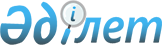 Қаржы басқарушысының қорытынды есебінің нысанын бекіту туралыҚазақстан Республикасы Премьер-Министрінің орынбасары - Қаржы министрінің 2023 жылғы 28 ақпандағы № 222 бұйрығы. Қазақстан Республикасының Әділет министрлігінде 2023 жылғы 28 ақпанда № 31980 болып тіркелді       "Қазақстан Республикасы азаматтарының төлем қабілеттілігін қалпына келтіру және банкроттығы туралы" Қазақстан Республикасы Заңының 9-бабының 5) тармақшасына сәйкес БҰЙЫРАМЫН:       1. Қоса беріліп отырған қаржы басқарушысының қорытынды есебінің нысаны бекітілсін.      2. Қазақстан Республикасы Қаржы министрлігінің Мемлекеттік кірістер комитеті Қазақстан Республикасының заңнамасында белгіленген тәртіппен:      1) осы бұйрықтың Қазақстан Республикасының Әділет министрлігінде мемлекеттік тіркелуін;      2) осы бұйрықтың Қазақстан Республикасы Қаржы министрлігінің интернет-ресурсында орналастырылуын;      3) осы бұйрық Қазақстан Республикасының Әділет министрлігінде мемлекеттік тіркелгеннен кейін он жұмыс күні ішінде Қазақстан Республикасы Қаржы министрлігінің Заң қызметі департаментіне осы тармақтың 1) және 2) тармақшаларында көзделген іс-шаралардың орындалуы туралы мәліметтерді ұсынуды қамтамасыз етсін.      3. Осы бұйрық алғашқы ресми жарияланған күнінен кейін күнтізбелік он күн өткен соң қолданысқа енгізіледі.       Нысан  Қаржы басқарушының қорытынды есебі        _______________                                                                _____________________         (жасалған күні)                                                                        (жасалған жері) 1. Борышкер туралы жалпы деректер      1.1. Борышкер туралы мәліметтер:      1.2. Борышкердің банк шоттарындағы ақша қозғалысы туралы мәліметтер (теңге):      1.3. Борышкердің заңды тұлғаларға (құрылтайшыларға) қатысуы туралы мәліметтер:      1.4. Қаржы басқарушысы туралы мәліметтер: 2. Ұйымдастыру-құқықтық шаралар туралы мәліметтер      2.1. Банкроттық туралы іс бойынша іс жүргізуді қозғау туралы соттың 20__ жылғы "__" _________ ұйғарымы.      2.2. Уәкілетті органның интернет-ресурсында 20__ жылғы "__" _________ орналастырылған, бакроттық туралы іс бойынша іс жүргізуді қозғау және кредиторлардың талаптарды мәлімдеу тәртібі туралы хабарландыру.      2.3. 20___ жылғы "__" ___________ заңды күшіне енген, борышкерге сот арқылы банкроттық рәсімін қолдану туралы 20__ жылғы "__" _________сот шешімі.      2.4. Уәкілетті органның интернет-ресурсында 20__ жылдың "__" _________ орналастырылған, борышкерге сот арқылы банкроттық рәсімін қолдану туралы хабарландыру. 3. Кредиторлар талаптарының тізілімі      3.1. Сот арқылы банкроттық рәсімін жүргізу күніне жалпы кредиторлық берешек_______________ теңге, оның ішінде:      өмірге және денсаулыққа келтірілген зиянды өтеу туралы, сондай-ақ алимент өндіріп алу туралы талаптар бойынша _______________ теңге;      соттың шешімі бойынша өндіріп алынған салықтар мен кедендік төлемдер, бюджетке төленетін басқа да міндетті төлемдер, сондай-ақ бюджетке төленетін өзге де төлемдер бойынша берешектерді өндіріп алу туралы талаптар бойынша _______________ теңге;      азаматтық-құқықтық және өзге де міндеттемелерді орындау шеңберінде, оның ішінде мүлік кепілімен қамтамасыз етілген талаптары бойынша _______________ теңге;      шығындарды өтеу және тұрақсыздық айыбын (айыппұлды, өсімпұлды) өндіріп алу туралы талаптар бойынша _______________ теңге;       "Қазақстан Республикасы азаматтарының төлем қабілеттілігін қалпына келтіру және банкроттық туралы" Қазақстан Республикасы Заңының (бұдан әрі – Заң) 27-бабы 2-тармағының бірінші бөлігінде белгіленген мерзімнен кейін мәлімделген кредиторлардың талаптары бойынша _______________ теңге.      3.2. Кредиторлардың өтініштері мен талаптарын қарау қорытындылары, кредиторлардың берешектерін, қаржылық және салық есептіліктерін есептеудің дұрыстығын тексеру, кредиторлармен өзара салыстыру:      Кестенің жалғасы      3.3. Қаржы басқарушысы уәкілетті органның аумақтық бөлімшелеріне кредиторлар талаптарының тізілімі 20__ жылғы "___" ____________ жолдады.      Кредиторлар талаптарының тізілімі уәкілетті органның интернет-ресурсында 20__ жылғы "___" ____________ орналастырылды. 4. Мүлікті (активтерді) түгендеу, бағалау, мүліктік массаны қалыптастыру      4.1. Борышкердің мүлкіне құқық белгілейтін құжаттарды, борышкерге тиесілі материалдық және өзге де құндылықтарды қаржы басқарушыға берген 20___жылғы "__" __________қабылдау-беру актісі*.      4.2. Борышкердің мүліктік массасын түгендеу 20___жылғы "__" __________ № ____ мүлікті түгендеу актісіне сәйкес жүргізілді*.      4.3. Борышкердің мүлкін бағалау туралы мәліметтер:      4.4. Кепіл мүлкін кепілді кредиторларға олардың талаптарын қанағаттандыру есебіне беру туралы мәліметтер: 5. Мүліктік массаны сату      5.1. Электрондық аукциондарды/тікелей сауда-саттықтарды өткізу туралы ақпарат, уәкілетті органның интернет-ресурсында орналастыру:      1) 20___ жылғы "___"__________№ _____________________________*;      2) 20___ жылғы "___"__________№ _____________________________*;      3) 20___ жылғы "___"__________№ _____________________________*;      4) 20___ жылғы "___"__________№ _____________________________*;      5) 20___ жылғы "___"__________№ _____________________________*.      5.2. Тікелей сату әдісімен мүліктік массаны өткізу туралы ақпарат*: 6. Банкроттық рәсімі енгізілгенге дейінгі үш жыл кезең ішінде Заңның 14-бабында көрсетілген мән-жайлар кезінде борышкер жасаған мәмілелерді анықтау      6.1. Мүлікті мүліктік массаға қайтару туралы сот шешімдерінің болуы*:      Кестенің жалғасы 7. Әдейі банкроттық белгілерінің және борышкердің төлем қабілетсіздігіне (дәрменсіздігіне) әкеп соққан әрекеттердің болуы (болмауы) туралы, сондай-ақ қабылданған шаралар туралы ақпарат      7.1. Материалдарды әкімшілік сотқа жіберу*: 8. Қорытынды ережелер      8.1. Кредиторлық берешекті өтеу туралы мәліметтер*:      Есеп ___ парақта жасалды, нөмірленді және_______ бетте тігілді.      Қосымша _____________ парақта.       Қаржы басқарушысы __________________________________ ____________                                                       Т.А.Ә. (ол болған кезде) (қолы)       Борышкер _______________________________________________ _____________                                                       Т.А.Ә. (ол болған кезде) (қолы)      * Талаптары қанағаттандырылған (кредиторлық берешектің сомасын, нысанын және өтеу күнін көрсете отырып) және қанағаттандырылмаған кредиторлардың және құжаттардың толық тізімі қоса беріледі.© 2012. Қазақстан Республикасы Әділет министрлігінің «Қазақстан Республикасының Заңнама және құқықтық ақпарат институты» ШЖҚ РМК      Қазақстан РеспубликасыПремьер-Министрінің орынбасары - Қаржы министрі      Қазақстан РеспубликасыПремьер-Министрінің орынбасары - Қаржы министріЕ. ЖамаубаевҚазақстан Республикасы
Премьер-Министрінің орынбасары -
Қаржы министрінің
2023 жылғы 28 ақпандағы
№ 222 бұйрығымен
бекітілгенҚазақстан Республикасы
Премьер-Министрінің орынбасары -
Қаржы министрінің
2023 жылғы 28 ақпандағы
№ 222 бұйрығымен
бекітілгенТегі, аты,әкесінің аты (бұдан әрі – Т.А.Ә. (ол болған кезде))Жеке сәйкестендіру нөмірі (бұдан әрі – ЖСН)Тіркеу мекенжайыНақты тұрғылықты жері/мекенжайы1234№Банктың атауыБанк шотын ашу/жабу жылыБанк шотының №Сот арқылы банкроттықты қолдану туралы өтініш берген сәттегі қалдықСот арқылы банкроттық қолданылғанға дейін 3 (үш) жыл ішінде болған банк шотындағы ақша туралы мәліметтерСот арқылы банкроттық қолданылғанға дейін 3 (үш) жыл ішінде болған банк шотындағы ақша туралы мәліметтерСот арқылы банкроттық қолданылғанға дейін 3 (үш) жыл ішінде болған банк шотындағы ақша туралы мәліметтерСот арқылы банкроттық қолданылғанға дейін 3 (үш) жыл ішінде болған банк шотындағы ақша туралы мәліметтерСот арқылы банкроттық қолданылғанға дейін 3 (үш) жыл ішінде болған банк шотындағы ақша туралы мәліметтерСот арқылы банкроттық қолданылғанға дейін 3 (үш) жыл ішінде болған банк шотындағы ақша туралы мәліметтер№Банктың атауыБанк шотын ашу/жабу жылыБанк шотының №Сот арқылы банкроттықты қолдану туралы өтініш берген сәттегі қалдықтүсімдертүсімдертүсімдерборышкер жасаған аударымборышкер жасаған аударымборышкер жасаған аударым№Банктың атауыБанк шотын ашу/жабу жылыБанк шотының №Сот арқылы банкроттықты қолдану туралы өтініш берген сәттегі қалдықсомасытөлем құжатының № және күніборышкердің ақшаны одан әрі пайдалануыСомасыАқшаны алған тұлғаның Т.А.Ә. (ол болған кезде)төлем құжатының № және күні12345678910№Заңды тұлғаның (құрылтайшының) атауыБизнес-сәйкестендіру нөмірі (бұдан әрі – БСН)Қатысу үлесі мен сомасы (процент, мың теңге)Қатысу кезеңіЗаңды мекенжайы/телефоныЕскерту1234567№Қаржы басқарушысының Т.А.Ә. (ол болған кезде)Тағайындау туралы бұйрықТағайындау туралы бұйрықШеттету туралы бұйрықШеттету туралы бұйрықШеттету туралы бұйрықЕскерту№Қаржы басқарушысының Т.А.Ә. (ол болған кезде)№күні№күнінегізіЕскерту12345678№КредиторТалап (өтініш) берілген күнБерешек сомасы (теңге)Берешектің пайда болу негіздеріБерешекті реттеу/өндіріп алу нәтижесіҚаржы басқарушының шешіміҚаржы басқарушының шешіміҚаржы басқарушының шешіміҚаржы басқарушының шешіміШағым жасалған жағдайда сот шешімі№КредиторТалап (өтініш) берілген күнБерешек сомасы (теңге)Берешектің пайда болу негіздеріБерешекті реттеу/өндіріп алу нәтижесікредитордың хабарлау күнінегізделген сома (теңге)негізсіз сома (теңге)шешім қабылдау негізіШағым жасалған жағдайда сот шешімі1234567891011Кредиторлар талаптарының тізіліміне өзгерістер енгізу туралы мәліметтер (өзгерістердің мазмұны)Кредиторлар талаптарының тізіліміне өзгерістер енгізу туралы мәліметтер (өзгерістердің мазмұны)Кредиторлар талаптарының тізіліміне өзгерістер енгізу туралы мәліметтер (өзгерістердің мазмұны)Кредиторлар талаптарының тізіліміне өзгерістер енгізу туралы мәліметтер (өзгерістердің мазмұны)Кредиторлар талаптарының тізіліміне өзгерістер енгізу туралы мәліметтер (өзгерістердің мазмұны)Кредиторлар талаптарының тізіліміне өзгерістер енгізу туралы мәліметтер (өзгерістердің мазмұны)Кредиторлар талаптарының тізіліміне өзгерістер енгізу туралы мәліметтер (өзгерістердің мазмұны)Кредиторлар талаптарының тізіліміне өзгерістер енгізу туралы мәліметтер (өзгерістердің мазмұны)Кредиторлар талаптарының тізіліміне өзгерістер енгізу туралы мәліметтер (өзгерістердің мазмұны)Барлығы танылған сома (теңге)Ескертуталап (өтініш) берілген күнберешек сомасы (теңге)берешектің пайда болу негіздеріберешекті реттеу/өндіріп алу нәтижесіқаржы басқарушының шешіміқаржы басқарушының шешіміқаржы басқарушының шешіміқаржы басқарушының шешіміШағым жасалған жағдайда сот шешіміБарлығы танылған сома (теңге)Ескертуталап (өтініш) берілген күнберешек сомасы (теңге)берешектің пайда болу негіздеріберешекті реттеу/өндіріп алу нәтижесікредитордың хабарлау күнінегізделген сома (теңге)негізсіз сома (теңге)шешім қабылдау негізіШағым жасалған жағдайда сот шешіміБарлығы танылған сома (теңге)Ескерту1213141516171819202122№Бағалаушының атауыЖСН/БСНБағалау туралы шарт (нөмірі мен күні)Бағалау туралы есептің күні мен нөміріБағалау нәтижелері (бағалау туралы есепке сәйкес мүліктің атауы, құны, теңге)*Мүлікті бағалау жөніндегі қызметтің құны (теңге)Ескерту12345678№Мүліктің атауыМүліктің бағалау құны (теңге)Кепілді кредитордың атауыКепілді кредитор талаптарының сомасы (теңге)Мүлікті беру күніКепілге салынған мүлікті бағалауға және ұстауға байланысты әкімшілік шығыстардың төленген сомасыЕскерту12345678№Мүліктің атауыМүліктің сипаттамасы (көлемі, саны, дана)Бағалау құны (теңге)Сатып алушының деректемелеріСатып алушының деректемелеріСатып алушымен жасалған шарт туралы мәліметтерСатып алушымен жасалған шарт туралы мәліметтерСатып алушымен жасалған шарт туралы мәліметтерНақты төлем туралы мәліметтерНақты төлем туралы мәліметтерНақты төлем туралы мәліметтерЕскерту№Мүліктің атауыМүліктің сипаттамасы (көлемі, саны, дана)Бағалау құны (теңге)атауы/ Т.А.Ә. (ол болған кезде)БСН /ЖСН№күнісомасы (теңге)төлем құжатының №-рітөлем құжатының күнінақты төленген сома (теңге)Ескерту12345678910111213№Шарт туралы мәліметтерШарт туралы мәліметтерШарт туралы мәліметтерШарт туралы мәліметтерМүлікті қайтару бойынша қабылданған шараларМүлікті қайтару бойынша қабылданған шаралар№нөмерікүнімәнісомасы (тенге)қаржы басқарушысының сотқа талаптар/талап-арыздарды жолдауы туралы мәліметтер (күні мен нөмірі)сот актісінің күні мен нөмірі, соттың атауы1234567Мүлікті қайтару бойынша қабылданған шараларМүлікті қайтару бойынша қабылданған шараларМүлікті нақты қайтару күніӨндіріп алынған мүліктің нарықтық құны (теңге)Ескертуталап арызды қарау нәтижелері бойынша сот актісінің қысқаша мазмұны, нормативтік құқықтық актіге сілтемесот шешіміне шағымдану (наразылық білдіру) туралы мәліметтерМүлікті нақты қайтару күніӨндіріп алынған мүліктің нарықтық құны (теңге)Ескерту89101112Әкімшілік сотқа жолданған қорытындының нөмірі мен күніӘкімшілік сот қабылдаған шаралар (шешімдер)Әкімшілік сот қабылдаған шаралар (шешімдер)Әкімшілік сот қабылдаған шаралар (шешімдер)Әкімшілік сот қабылдаған шаралар (шешімдер)Әкімшілік сот қабылдаған шаралар (шешімдер)Әкімшілік сот қабылдаған шаралар (шешімдер)Әкімшілік сотқа жолданған қорытындының нөмірі мен күніқанағаттандырылдықанағаттандырылдыбас тартылдыбас тартылдықараусыз қалдықараусыз қалдыӘкімшілік сотқа жолданған қорытындының нөмірі мен күнікүнінегіздеме (бапты көрсету)күнінегіздеме (бапты көрсету)күнінегіздеме (бапты көрсету)1234567р/с№КезектілікТалаптар сомасы (мың теңге)Талаптар сомасы (мың теңге)Талаптар сомасы (мың теңге)Кредиторлардың негізделген талаптарының пайызыКредиторлардың негізсіз талаптарыЕскертур/с№Кезектіліктізілімге сәйкес кредиторлардың мәлімдеген талаптарыкредиторлардың қанағаттандырылған талаптарыкредиторлардың қанағаттандырылған талаптарыКредиторлардың негізделген талаптарының пайызыКредиторлардың негізсіз талаптарыЕскертур/с№Кезектіліктізілімге сәйкес кредиторлардың мәлімдеген талаптарыақшалай нысандаЗаттай нысандаКредиторлардың негізделген талаптарының пайызыКредиторлардың негізсіз талаптарыЕскерту1234567811 кезек22 кезек33 кезек44 кезек55 кезек6Барлығы